ПОСТАНОВЛЕНИЕ                                                               JÖПот «12» января   2023 г. №  5с. Усть-КоксаО внесении изменений и дополнений в муниципальную программу МО «Усть-Коксинский район»Республики Алтай «Обеспечение безопасности граждан, профилактика правонарушений, преступлений, наркомании и коррупцииМО «Усть-Коксинский район» Республики Алтай»,  утвержденную постановлением Главы Администрации МО «Усть-Коксинский район» от 09.11.2018г. № 1228/5 «Об утверждении муниципальной программы МО «Усть-Коксинский район» Республики Алтай«Обеспечение безопасности граждан, профилактика правонарушений,преступлений, наркомании и коррупции МО «Усть-Коксинский район» Республики Алтай»           В связи с изменением объемов финансирования, предусмотренных на реализацию муниципальной программы «Обеспечение безопасности граждан, профилактика правонарушений, преступлений, наркомании и коррупции МО "Усть-Коксинский район" Республики Алтай»:ПОСТАНОВЛЯЮ:        1. Внести следующие изменения в муниципальную программу «Обеспечение безопасности граждан, профилактика правонарушений, преступлений, наркомании и коррупции МО «Усть-Коксинский район»  Республики Алтай», утвержденную постановлением Главы Администрации МО «Усть-Коксинский район» от 09.11.2018г. № 1228/5 «Об утверждении муниципальной программы МО «Усть-Коксинский район» Республики Алтай «Обеспечение безопасности граждан, профилактика правонарушений, преступлений, наркомании и коррупции МО «Усть-Коксинский район» Республики Алтай»   (далее – муниципальная программа):        1.1. Строку  «Ресурсное обеспечение программы»   раздела 1 муниципальной программы в паспорте муниципальной программы принять в новой редакции:          1.2. Строку  «Ресурсное обеспечение программы»   раздела 2 муниципальной программы  в паспорте подпрограммы 1 «Профилактика правонарушений и преступлений»  принять в новой редакции:        1.3. Раздел VIII. «Ресурсное обеспечение муниципальной программы» изложить в новой редакции:       Общий объем бюджетных ассигнований на реализацию программы составит  2 106,98  тыс. рублей,  в том числе по годам реализации программы:2019 год – 1 273,11 тыс. рублей
2020 год – 130,00 тыс. рублей;                        
2021год –  207,82 тыс. рублей;                         
2022 год – 178,05 тыс. рублей;                        
2023 год – 318,00 тыс. рублей;                        
2024 год – 0,00 тыс. рублей.   На реализацию программы планируется привлечь:            
средства федерального бюджета в объеме  0,00 тыс. рублей(справочно);  средства местного бюджета в объеме  757,37 тыс. рублей,                                             средства республиканского бюджета Республики Алтай в объеме          1349,61 тыс. рублей (справочно).            1.4. Приложение № 5 «Прогнозная (справочная) оценка ресурсного обеспечения реализации программы по годам реализации программы за счет всех источников финансирования»; Приложение №1 « Паспорт муниципальной программы»  к Постановлению  принять в новой редакции.     2. Настоящее Постановление подлежит официальному опубликованию путем его размещения на официальном сайте Муниципального образования «Усть-Коксинский район» Республики Алтай.  Информация о размещении на официальном сайте настоящего Постановления подлежит опубликованию в газете «Уймонские вести».Первый заместитель Главы АдминистрацииМО  «Усть-Коксинский район» РА                                                                   О.М.АбросимоваРЕСПУБЛИКА АЛТАЙ АДМИНИСТРАЦИЯ МУНИЦИПАЛЬНОГО ОБРАЗОВАНИЯ«УСТЬ-КОКСИНСКИЙ РАЙОН» РЕСПУБЛИКА АЛТАЙ АДМИНИСТРАЦИЯ МУНИЦИПАЛЬНОГО ОБРАЗОВАНИЯ«УСТЬ-КОКСИНСКИЙ РАЙОН» 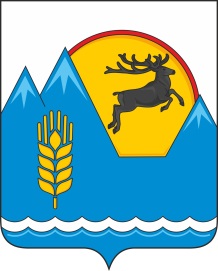 АЛТАЙ РЕСПУБЛИКАНЫНГ«КÖКСУУ-ООЗЫ АЙМАК» МУНИЦИПАЛ ТÖЗÖМÖЛИНИНГАДМИНИСТРАЦИЯЗЫАЛТАЙ РЕСПУБЛИКАНЫНГ«КÖКСУУ-ООЗЫ АЙМАК» МУНИЦИПАЛ ТÖЗÖМÖЛИНИНГАДМИНИСТРАЦИЯЗЫРесурсное      
обеспечение    
программы      Общий объем бюджетных ассигнований на реализацию программы составит  2 106,98  тыс. рублей,  в том числе по годам реализации программы:2019 год – 1 273,11 тыс. рублей
2020 год – 130,00 тыс. рублей;                        
2021год –  207,82 тыс. рублей;                         
2022 год – 178,05 тыс. рублей;                        
2023 год – 318,00 тыс. рублей;                        
2024 год – 0,00 тыс. рублей.   На реализацию программы планируется привлечь:            
средства федерального бюджета в объеме  0,00 тыс. рублей(справочно);  средства местного бюджета в объеме  757,37 тыс. рублей,                                             средства республиканского бюджета Республики Алтай в объеме          1349,61 тыс. рублей (справочно)            Ресурсное обеспечение подпрограммыОбщий объем бюджетных ассигнований на реализацию программы составит  2 097,28  тыс. рублей,  в том числе по годам реализации программы:2019 год – 1 273,11 тыс. рублей
2020 год – 130,00 тыс. рублей;                        
2021год –  198,12 тыс. рублей;                         
2022 год – 178,05 тыс. рублей;                        
2023 год – 318,00 тыс. рублей;                        
2024 год – 0,00 тыс. рублей.   На реализацию программы планируется привлечь:            
средства федерального бюджета в объеме  0,00 тыс. рублей(справочно);  средства местного бюджета в объеме  747,67 тыс. рублей,                                             средства республиканского бюджета Республики Алтай в объеме          1349,61 тыс. рублей (справочно)